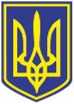 УКРАЇНАЧОРНОМОРСЬКА МІСЬКА РАДАВИКОНАВЧИЙ КОМІТЕТР І Ш Е Н Н Я     25.10.2022                                                              287Про організацію харчування окремих категорій здобувачів освіти в закладах загальної середньої освіти Чорноморської міської ради Одеського району Одеської області у 2022-2023 навчальному році на період дії правового режиму воєнного стануВраховуючи особливості організації освітнього процесу у 2022-2023 навчальному році в умовах воєнного стану, з метою соціальної підтримки дітей та учнів, які отримують освітні послуги в закладах освіти Чорноморської міської ради Одеського району Одеської області,  відповідно до Міської цільової програми соціального захисту та надання соціальних послуг населенню Чорноморської міської територіальної громади на 2021-2025 роки, затвердженої рішенням Чорноморської міської ради Одеського району Одеської області  від 24.12.2020 № 16-VIII (зі змінами),  на підставі постанови Кабінету Міністрів України від 02.02.2011 № 116 «Про затвердження Порядку надання послуг з харчування дітей у дошкільних, учнів у загальноосвітніх та професійно-технічних навчальних закладах, операції з надання яких звільняються від обкладання податку на додану вартість»                              (зі змінами), постанови Кабінету Міністрів України від 24.03.2021 №305 «Про затвердження норм та Порядку організації харчування у закладах освіти та дитячих закладах оздоровлення та відпочинку» (зі змінами), керуючись статтями 34, 42 Закону України «Про місцеве самоврядування в Україні»,виконавчий комітет Чорноморської міської ради Одеського району Одеської області  вирішив:1. Затвердити:1.1. Порядок організації додаткового вітамінізованого сніданку для учнів 1-4 класів закладів загальної середньої освіти Чорноморської міської ради Одеського району Одеської області  у 2022-2023 навчальному році  на період дії правового режиму воєнного стану (додаток 1).1.2. Порядок організації гарячого харчування (сніданку) здобувачів освіти закладів загальної середньої освіти Чорноморської міської ради Одеського району Одеської області – учнів 1-4 класів, учнів 5-11 класів з числа пільгових категорій, з малозабезпечених сімей  та  з сімей, що знаходяться в складних життєвих обставинах, у 2022-2023 навчальному році на період дії правового режиму воєнного стану (додаток 2).2. Вважати таким, що втратило чинність, рішення виконавчого комітету Чорноморської міської ради Одеського району Одеської області від 12.09.2022 № 234 «Про затвердження порядку організації вітамінізованого сніданку, Орієнтовного асортименту вітамінізованого сніданку для здобувачів освіти-учнів 1-5 класів закладів загальної середньої освіти Чорноморської міської ради Одеського району Одеської області, Порядку організації гарячого харчування та/або надання продуктової допомоги, Орієнтовного асортименту продуктової допомоги для здобувачів освіти закладів дошкільної та загальної середньої освіти Чорноморської міської ради Одеського району Одеської області пільгової категорії та з сімей, які опинилися у складних життєвих обставинах, у 2022-2023 навчальному році на період дії правового режиму воєнного стану».3. Контроль за виконанням даного рішення покласти на заступника міського голови   Романа Тєліпова.          Міський голова                                                                              Василь ГУЛЯЄВДодаток 1до рішення виконавчого комітетуЧорноморської      міської      радивід 25.10. 2022 № 287ПОРЯДОК організації додаткового вітамінізованого сніданку для учнів 1-4 класів закладів загальної середньої освіти Чорноморської міської ради Одеського району Одеської області                у 2022-2023 навчальному році  на період дії правового режиму воєнного стануВітамінізований сніданок надається учням 1-4 класів закладів загальної середньої освіти Чорноморської міської ради Одеського району Одеської області, які за заявою їх батьків (осіб, які їх замінюють) отримують освітні послуги  за формою  «офлайн» (безпосередньо у закладах загальної середньої освіти) відповідно до розкладу занять у 2022-2023 навчальному році на період дії правового режиму воєнного стану.Надання вітамінізованого сніданку здійснюється відповідно до наказу відділу освіти Чорноморської міської ради Одеського району Одеської області.Директор закладу загальної середньої освіти Чорноморської міської ради своїм наказом призначає, з числа педагогічних працівників закладу, відповідального за організацію вітамінізованого сніданку. Керуюча справами                                                            Наталя КУШНІРЕНКОДодаток 2до рішення виконавчого комітетуЧорноморської      міської      радивід 25.10. 2022 № 287ПОРЯДОКорганізації гарячого харчування (сніданку) здобувачів освіти закладів загальної середньої освіти Чорноморської міської ради Одеського району Одеської області – учнів 1-4 класів, учнів 5-11 класів з числа пільгових категорій, з малозабезпечених сімей  та  з сімей, що знаходяться в складних життєвих обставинах, у 2022-2023 навчальному році на період дії правового режиму воєнного стануГаряче харчування (сніданок) надається здобувачам освіти закладів загальної середньої освіти Чорноморської міської ради – учням 1-4 класів, учням 5-11 класів з числа пільгових категорій, з малозабезпечених сімей  та  з сімей, що знаходяться в складних життєвих обставинах,  за заявою їх батьків (осіб, які їх замінюють), у 2022-2023 навчальному році на період дії правового режиму воєнного стану в межах коштів, затверджених  в кошторисах відповідних установ .Надання гарячого харчування (сніданку) категорії осіб, визначених в п. 1 цього Порядку,  здійснюється відповідно до наказу відділу освіти Чорноморської міської ради Одеського району Одеської області, що видається щомісячно.Організація гарячого харчування (сніданку) категорії осіб, визначених в п. 1 цього Порядку,  здійснюється на базі їдалень закладів загальної середньої освіти, обладнаних найпростішими укриттями, із дотриманням правил безпеки та залученням педагогічних працівників закладів загальної середньої освіти.         4. Директор закладу загальної середньої освіти Чорноморської міської ради своїм наказом призначає, з числа педагогічних працівників закладу, відповідального за організацію гарячого харчування (сніданку).Керуюча справами                                                            Наталя КУШНІРЕНКО